Веселые старты.26 апреля 2022 года в школе  состоялись «Веселые старты», в котором приняли участие ученики  5-6 классов.Соревнования прошли под девизом « Мы одна большая семья». Программа «Веселых стартов» была довольно насыщенной. Командам были предложены занимательные конкурсы с бегом, прыжками, эстафеты с мячами, кеглями и обручами, где они смогли проявить свои спортивные, умственные способности и навыки. Ребята  соревновались в скорости, ловкости, умении  работать в команде. Спортивный задор и желание добиться победы для своей команды захватывали детей настолько что они не замечали происходящего вокруг. Все старались изо всех сил прийти к финишу первыми.Все этапы «Веселых стартов» проходили в напряженной борьбе.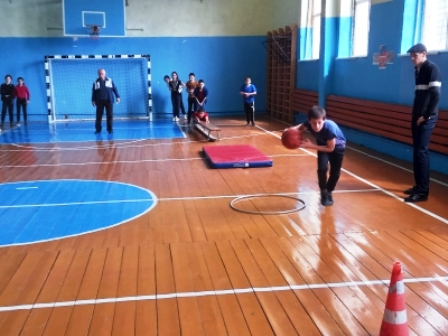 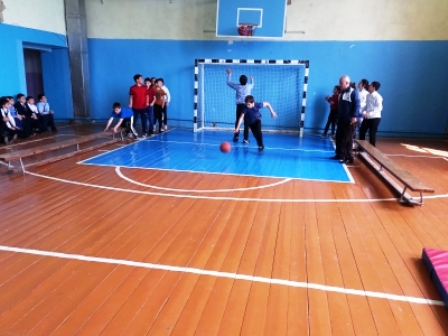 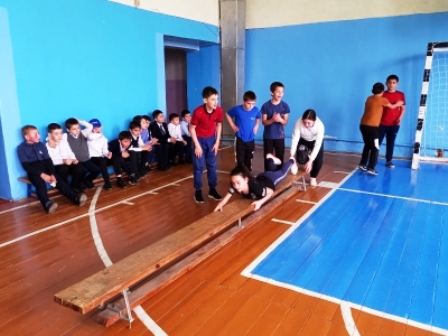 